
Johnson Production Group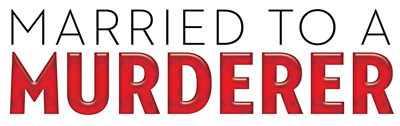 Press KitOne-LinerEmma realizes that coming between her wealthy new husband and his twin brother is more dangerous than she imagined as she discovers their darkest secrets.
Synopsis
Having grown up an orphan and raised by her grandmother, Emma has worked for everything that she has, and takes pride in the simple life she’s created for herself. She’s always wanted a perfect marriage, but ended up with a track record of failed relationships. When she strikes up a romance with the wealthy Ted, a guy she grew up admiring from afar at school, and says yes to marrying him, she thinks she’s finally found her soul mate and is immediately brought into a much more luxurious world than she’s used to.  That world also includes Ted’s seductive twin brother Frank, whose affections for her go beyond family admiration.While Ted took his inheritance and launched a successful global technology business, Frank took the opposite approach and traveled the country, leaving a trail of run-ins with the law and one night stands. Now, back in town and living in his family’s old home, Frank’s long buried jealousy of everything his brother has, including Emma, comes to the surface. Suffering from black outs and manic episodes, related to a traumatizing event when he was younger, Frank quickly becomes a danger for anyone to be around.  Soon Emma realizes that coming between the twin brothers is more dangerous than she imagined as she discovers their darkest secrets.ProducersExecutive ProducerTIMOTHY O. JOHNSONExecutive ProducerBONNIE FARLEY-LUCASExecutive ProducerRICHARD J. LUCASProducerZACH O’BRIENProducerSHANE O’BRIENProducerANDREW GERNHARD ProducerCOLIN THEYSKey CastKey Cast BiographiesANNA HUTCHISON Anna Hutchison was born on February 8, 1986 in New Zealand. She is an actress, known for The Cabin in the Woods (2012) and Spartacus: War of the Damned (2010).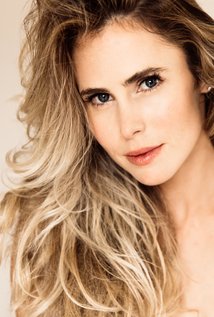 AUSTIN ARNOLD Austin Arnold is an actor and writer, known for Palisades Justice (2017), Luckboxes (2016) and Comedy Bang! Bang! (2012).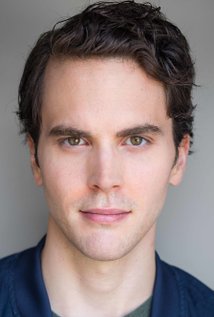 AARON ARNOLD Aaron Arnold is an actor and writer, known for Papua (2017), Aaron & Brian Show (2014) and The Match (2015).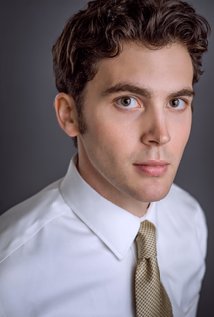 Production CreditsFull CastProduced by Directed by Nick EverhartWritten by Nick EverhartJohn DoolanMusic by Ryan GarrisonCinematography by Spencer T. NottageFilm Editing by Bryan CapriCasting By Shane O’BrienProduction Design by Caley BissonArt Direction by Kaitlyn MurphyCostume Design by Tammy GibbensMakeup DepartmentKevin Anton	....		makeup artist
Andrea Taverna	....		makeup artist
Jackie Zbuska	....		makeup department headArt DepartmentSydney Bowers	....		property master
Sean Dermond	....		set dresser Sound DepartmentMike Infante	....		sound mixer Camera and Electrical DepartmentSteve Levin			second assistant camera
Trenton McRae	....		second unit: director of photography Costume and Wardrobe DepartmentDerek Nye Lockwood		assistant costume designer Location ManagementPeter Misluk	 		location assistantProducer BiographiesTIM JOHNSON – Executive ProducerTim Johnson is among the most active and reliable producers in the business thanks to top rate productions and an 'on time, on budget' reputation. Previously, he managed the production of ABC's THE DAYS (MINDSHARE/TOUCHTONE.) Prior to forming Johnson Production Group and Ignite Entertainment, Tim served as Head of West Coast Programming Executive and launched the successful series DOC (88 episodes,) SUE THOMAS, FBI, MYSTERIOUS WAYS, JUST CAUSE, PONDEROSA, CHRISTY, ITS A MIRACLE AND MIRACLE PETS. Johnson is also responsible for producing the international hit series, DR. QUINN, MEDICINE WOMAN for CBS PRODS/SULLIVAN COMPANY for over 5 seasons. During his 100-episode tenure, he also launched LIVE FROM THE RANCH with Orson Bean - a nationally syndicated talk show focusing on family values in America. He also developed and produced the original docu-drama COLD CASE for CBS network, which was the very first program to integrate television with the Internet.Recent Projects: Eat, Play, Love  – Executive ProducerSleepwalking in Suburbia – Executive Producer The Stalker Club – Executive ProducerInfidelity in Suburbia – Executive Producer Hunter's Cove – Executive ProducerDouble Mommy – Executive ProducerHearts of Christmas – Executive ProducerThe Rooftop Christmas Tree – Executive ProducerA Snow Capped Christmas – Executive ProducerA December Bride – Executive Producer The Mistletoe Promise – Executive ProducerStalked by My Mother – Executive ProducerStalked by My Doctor: The Return – Executive ProducerBackstabbed – Executive ProducerThe Convenient Groom – Executive ProducerKiller Coach – Executive ProducerTulips in Spring – Executive ProducerHearts of Spring – Executive ProducerStalked by My Doctor – Executive Producer Becoming Santa – Executive ProducerMagic Stocking – Executive Producer Just in Time for Christmas – Executive Producer A Gift Wrapped Christmas – Executive Producer A Mother's Instinct – Executive Producer Ice Sculpture Christmas – Executive Producer The Reckoning – Executive ProducerBad Sister – Executive ProducerFamily for Christmas – Executive ProducerDouble Daddy – Executive ProducerHer Infidelity – Executive ProducerStalked by My Neighbor – Executive Producer Babysitter's Black Book – Executive ProducerA Gift of Miracles – Executive Producer Strange Empire – Executive Producer Sugar Daddies – Executive ProducerPaper Angels – Executive ProducerA Cookie Cutter Christmas – Executive ProducerStranded in ParadiseFor Better or For Worse – Executive ProducerBaby Bootcamp – Executive ProducerRing By Spring – Executive ProducerSole Custody – Executive ProducerThe Cheating Pact – Executive ProducerDeadly Spa – Executive ProducerWalking the Halls – Executive ProducerJune In January – Executive ProducerChristmas in the City – Executive ProducerSnow Bride – Executive ProducerDirty Teacher – Executive ProducerThe Surrogate – Executive ProducerMerry In-Laws – Executive ProducerA Bride for Christmas – Executive ProducerNaughty or Nice  – Executive ProducerChristmas Crush– Executive ProducerTeenage Bank Heist– Executive ProducerHow to Fall in Love – Executive ProducerHome Invasion – Executive ProducerFinal Sale – Executive ProducerConfined  – Executive ProducerTornado Valley– Executive Producer The Wedding Dance– Executive Producer Trust  – executive producer Toxic Skies– executive producer Storm seekers  – executive producer Making Mr. Right  – executive producer Love Sick  – executive producer Just Breathe  – executive producer Devils Diary  – executive producer Swarm – executive producer JOHNSON PRODUCTION GROUP The Johnson Production Group contracts globally to produce television and motion picture content for international networks, studios and distributors. Based in Los Angeles and Vancouver, British Columbia, the company manages production, facilitates development and financing, procures distribution and guarantees quality and timely execution of its programs. While costs have gone up, so has the demand for quality. No longer is good enough, good enough. Johnson Production Group serves that segment when a show needs to be "A" quality, but produced efficiently enough to meet a locked budget. JPG specializes in value, protection of creative elements, and delivery of a quality finished product.BONNIE FARLEY-LUCAS – Executive ProducerBonnie Farley-Lucas is a producer and actress, known for Blood Descendants (2007), Remains (2011), Deep in the Darkness (2014), Wishin’ and Hopin’ (2014), Twisted Sisters (2016) and Hunter’s Cover (2017).RICHARD J. LUCAS – Executive ProducerRichard J. Lucas is a producer and actor, known for Remains (2011) Deep in the Darkness (2014), Wishin’ and Hopin’ (2014), Twisted Sisters (2016) and Hunter’s Cover (2017).SHANE O’BRIEN – Executive ProducerShane graduated from East Tennessee State University with a BS in Broadcasting and completed graduate studies in Film at the University of Memphis. in 1997, he began his career in Los Angeles as an assistant at the entertainment law firm Kleinberg, Lopez, Lange, Brisbin & Cuddy. He later joined the Programming department at Disney Channel and went on to work in Original Content Development at Warner Bros. Online. In 2001 Shane joined the Current Series Programming department at the NBC network working on series including "Will & Grace" and "Just Shoot Me". Following NBC's acquisition of the Bravo cable network, Shane joined their programming department working on the launch of series including "Queer Eye for the Straight Guy", "Project Runway" and "Top Chef".In 2006, following the merger of NBC and Universal, Shane helped launch NBCUniversal's Emerging Networks group, re-branding Bravo HD as Universal HD and launching and managing the new cable networks Chiller, focused on horror, and Sleuth (later Cloo), focused on mysteries and crime investigation.In 2009, he transitioned to Chiller full time, moving to New York City to head the Chiller Programming department under Syfy channel. While at Chiller, Shane oversaw scheduling, acquisitions, and originals for the network, as well as launching the Chiller Films theatrical division where he was in charge of development, production, and distribution.During his time at Chiller, Shane developed and produced original movies for both the network and theatrical division, many television specials and films for Syfy channel. In 2014 Shane left NBCUniversal to become an independent producer and founded Stargazer Films.Shane is a member of the Producers Peer Group in The Television Academy and has executive produced films premiering at South By Southwest, Fantastic Fest and Slamdance.ZACH O’BRIEN – Executive ProducerZach graduated from the Marion Military Institute in Alabama, completed further studies majoring in English at the University of Louisville and then served as a communications officer in the US Army. He started his career in the private sector as a business manager and technical advisor at a regional telecommunications company based in Memphis, Tennessee. In 1997, Zach moved to Los Angeles where he became a business consultant with a focus on mergers and acquisitions of both public and private companies. In 2006, he joined a boutique international business advisory firm as a Vice President with a focus on facilitating public listings of foreign companies on US exchanges and foreign acquisitions of US companies.In 2009, after relocating to New York City, he began consulting with independent producers on financing and distribution opportunities and eventually transitioned into a Producer position at Synthetic Cinema International focusing on development and production. Zach also facilitated the launch of Synthetic Releasing as a sales agency and distributor. He has overseen development, production and distribution of many feature films, bringing a strong business acumen with a focus on creating high quality content both efficiently and profitably.In 2014, Zach returned to Los Angeles to become an independent producer and co-founded Stargazer Films with Shane O'Brien.Zach is a member of the Producers Guild of America and the Producers Peer Group in the Television Academy. COLIN THEYS - ProducerColin turned a love of movies, obsession with technical geekery, and acting hobby into a career making films. As a student, he made several award-winning CGI animations and VFX-driven short films. Since graduating from Wesleyan University in 2007, he has been working with Connecticut-based independent production company Synthetic Cinema International.In 2011, Colin directed Steve Niles' Remains, the first original feature for NBCUniversal's Chiller Network. He has since directed two additional features for the network: Dead Souls and Deep in the Darkness, both based on novels by Michael Laimo. His next film will be Wishin' and Hopin', a Christmas story about a 10 year old boy in 1964 based on the New York Times bestselling novel by Wally Lamb.In addition to directing, Colin produces for SCI and also supervises post production and VFX, delivering films on time and on budget.He believes that a good director should know what everyone on set does and how they do it, setting the tone for the cast & crew with his energy. You'll usually find Colin standing by camera, close to the performance.ANDREW GERNHARD – ProducerBorn in January 1977 Andrew Gernhard grew up with a fascination for the British hit science fiction series "Doctor Who". The series birthed an interest in creative filmmaking at an early age, and using home video camcorders, he would shoot short films which he wrote, directed, produced, edited and, often, acted in as well.During his college years as a communications student at Southern Connecticut State University, Andrew first met Michael Pleckaitis, a filmmaker who would soon become his partner to form Pioneer Motion Pictures. Together they embarked upon the task of producing a feature length film entitled "Trees", a spoof of the Steven Spielberg blockbuster "Jaws". "Trees" achieved home video/DVD distribution and quickly gained a cult following.Eager to continue on their initial success, Andrew and Michael decided to continue the "Trees" story, but this time as more of a stand-alone plot using some of the same characters. "Root of All Evil", with a significantly higher budget, was a full-scale production, complete with a Hollywood experienced crew and known talent in front of the lens. "Root of All Evil" was released on DVD in 2005.During the spring of 2004, Andrew teamed up with Richard J. Lucas and Bonnie Farley-Lucas to form Synthetic Cinema International and their first production was an action/horror film entitled "Hell's Beacon", which has now been re-titled "Predator Island" and is distributed by Lightning Entertainment/Universal Home Entertainment throughout the United States, Canada and Mexico. "Predator Island" has achieved a wide international release for both Home Video and television.Synthetic Cinema International specializes in the production, distribution, sales and financing of independent feature films. As a full-service independent production and distribution company, working within an ever-changing domestic and international marketplace, SCI is dedicated to delivering quality film products that are highly marketable. SCI is currently producing creature features and horror films, some current projects include: "Blood Descendants", "Werewolf the Devil's Hound (Lycan", "Banshee!!!" and the yeti-action film "Sasquatch Assault".Andrew also served as studio manager for Tripeg Studios from 2004-2007 where he supervised the day-to-day operations and marketing, the stages have been utilized by National Geographic Channel, ABC television, Sony HD,Court TV, Viacom, HBO, MSG Networks and many independent and student productions.Billing BlockJOHNSON PRODUCTION GROUP presents a SYNTHETIC CINEMA INTERNATIONAL and STARGAZER FILMS production “MARRIED TO A MURDERER”
ANNA HUTCHISON  AUSTIN ARNOLD  AARON ARNOLD
casting by SHANE O’BRIEN  original music and score by RYAN GARRISON
edited by BRYAN CAPRI  costume designer  TAMMY GIBBENS  
production designer CALEY BISSON  director of photography SPENSER T. NOTTAGE
line producer ERICA JOSEPH HUNTER  associate producers GREG WHITE  
PAUL MELLUZZO  ANTHONY DEL NEGRO  
produced by ZACH O’BRIEN  SHANE O’BRIEN  ANDREW GERNHARD  COLIN THEYS  
executive producers  TIM JOHNSON  BONNIE FARLEY-LUCAS  RICHARD J. LUCAS  
written by JOHN DOOLAN  NICK EVERHART  directed by NICK EVERHARTWith the participation of the Province of British Columbia 
Film Incentive BCThe Canadian Film or Video Production Tax Credit
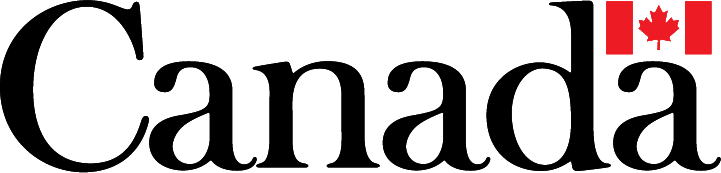 © All Rights ReservedJohnson Production Group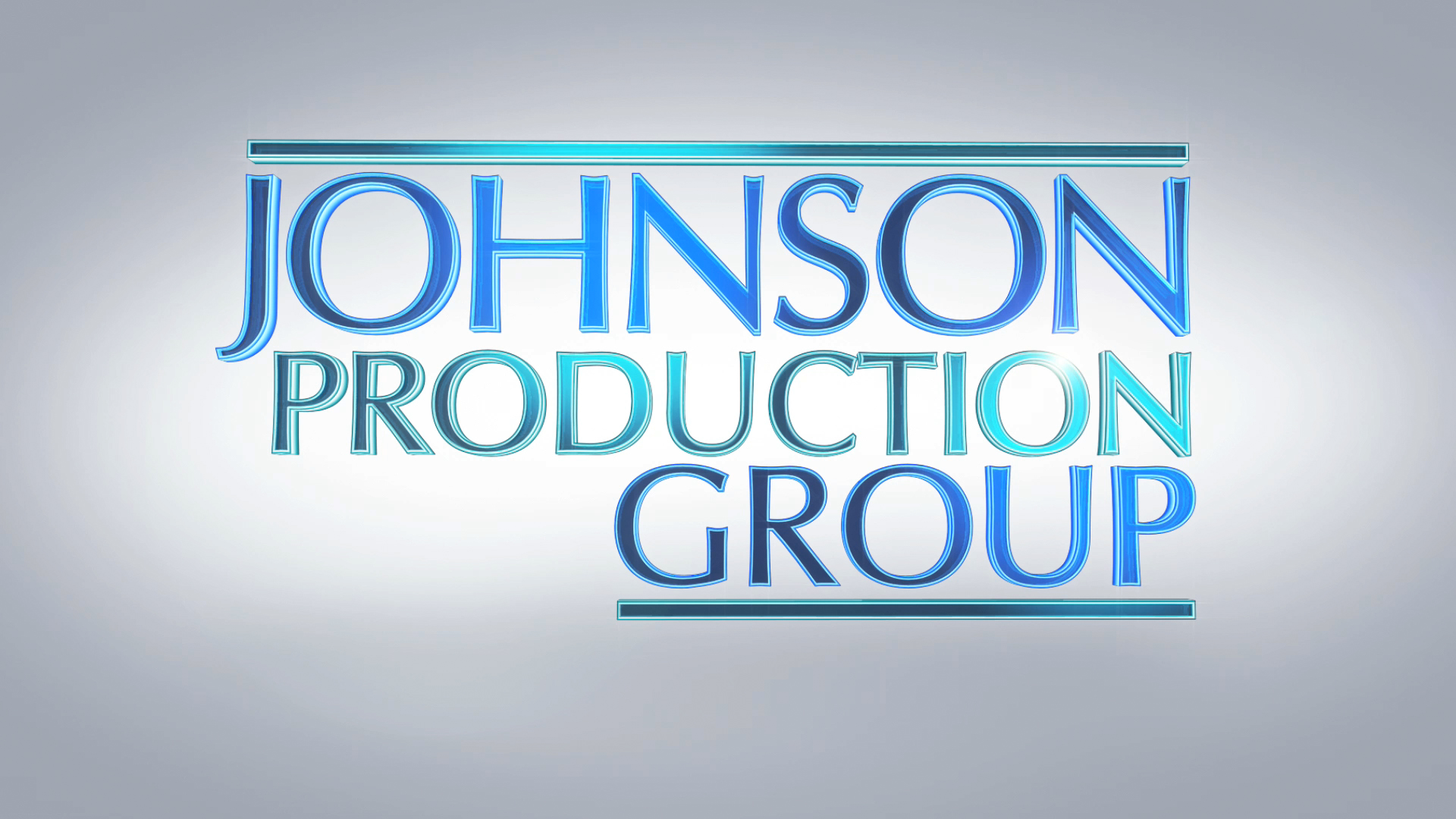 Meta DataLONG (max 540 characters) synopsisWhen Emma says yes to marrying the wealthy Ted, she thinks she’s finally found her soul mate and is immediately brought into a much more luxurious world than she’s used to.  That world also includes Ted’s seductive twin brother Frank, whose affections for her go beyond family admiration.While Ted launched a successful global technology business, Frank traveled the country. Now, back in town and living in his family’s old home, Frank’s long buried jealousy of everything his brother has, including Emma, comes to the surface. (528)MEDIUM (max 180) synopsisEmma soon realizes that coming between her wealthy new husband and his jealous twin brother is more dangerous than she imagined as she discovers their darkest secrets. (167)SHORT (max 54 characters) synopsisEmma discovers the dark past of her husband & his twin (54)5 KEY WORDSTwins, thriller, newlyweds, family secretsCHARACTEREmmaFrankTedACTORANNA HUTCHISONAUSTIN ARNOLDAARON ARNOLDActorsAnna HutchisonAaron ArnoldAustin ArnoldEvalena MarieAnthony Del NegroNick BaileySondra James Laura Flannery Tyler HollingerElizabeth MasucciCheyenne JacksonBlanche BakerRoleEMMAFRANKTEDBECCACHASEDREWBLANCHE JACKIE BERNARDDETECTIVE CLARKEMARCUSKARENTim Johnsonexecutive producerBonnie Farley-Lucasexecutive producerRichard J. Lucasexecutive producerZach O’BrienproducerShane O’BrienproducerAndrew GernhardproducerColin TheysproducerGreg Whiteassociate producerPaul Melluzzoassociate producerAnthony Del Negroassociate producerErica Joseph Hunterline producer